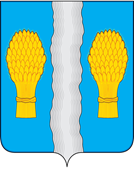 Сельская думамуниципального образованиясельское поселение«Село Перемышль»Р Е Ш Е Н И Е                                                       с. Перемышль «28» февраля 2022 года                                                                                  № 80В соответствии с п.19 ч.1 ст. 14 Федерального закона от 06.10.2003 № 131-ФЗ «Об общих принципах организации местного самоуправления в Российской Федерации», ст. 30 Федерального закона от 31.07.2020 №248-ФЗ «О государственном контроле (надзоре) и муниципальном контроле в Российской Федерации», Уставом сельского поселения «Село Перемышль», Сельская Дума сельского поселенияРЕШИЛА:1. Внести в Положение о муниципальном контроле в сфере благоустройства на территории сельского поселения «Село Перемышль», утвержденное Решением Сельской Думы сельского поселения «Село Перемышль» от «02» сентября  2021г. (далее – Положение) следующие изменения:1.1. Дополнить Положение разделом 7 следующего содержания:«7. Ключевые показатели муниципального контроля в сфере благоустройстваи их целевые значения7.1. Оценка результативности и эффективности осуществления муниципального контроля осуществляется на основании статьи 30 Федерального закона от 31.07.2020 № 248-ФЗ «О государственном контроле (надзоре) и муниципальном контроле в Российской Федерации». 7.2. Ключевые показатели муниципального контроля в сфере благоустройства на территории сельского поселения «Село Перемышль», и их целевые значения, индикативные показатели приведены в приложении к настоящему Положению. (прилагается).       2. Настоящее Решение вступает в силу с 01.03.2022 года. Глава сельского поселения                                                                  С.Н.Крюков                                                Приложение к Положению о муниципальном контроле в сфере благоустройствана территории сельского поселения «Село Перемышль»Ключевые показатели муниципального контроля в сфере благоустройства, и их целевые значения1.1.   При осуществлении муниципального контроля в сфере благоустройства на территории сельского поселения «Село Перемышль» устанавливаются следующие ключевые показатели и их целевые значения:Индикативные показатели муниципального контроля в сфере благоустройства на территории сельского поселения «Село Перемышль»      2.1. При осуществлении муниципального контроля в сфере благоустройства устанавливаются следующие индикативные показатели:1) количество внеплановых контрольных мероприятий, проведенных за отчетный период;2) количество внеплановых контрольных (надзорных) мероприятий, проведенных за отчетный период;3)количество внеплановых контрольных мероприятий с взаимодействием по каждому виду контрольного мероприятия, проведенных за отчетный период;4) общее количество контрольных (надзорных) мероприятий с взаимодействием, проведенных за отчётный период;5) количество контрольных (надзорных) мероприятий с взаимодействием по каждому виду контрольного (надзорного) мероприятия, проведенного за отчётный период;6) количество контрольных (надзорных) мероприятий, проведенных с использованием средств дистанционного взаимодействия, за отчётный период;7) количество обязательных профилактических визитов, проведенных за отчетный период;8) количество предостережений о недопустимости нарушения обязательных требований, объявленных за отчетный период;9) количество контрольных (надзорных) мероприятий, по результатам которых выявлены нарушения обязательных требований за отчетный период;10) количество контрольных (надзорных) мероприятий. по итогам которых возбуждены дела об административных правонарушениях за отчетный период;11) сумма административных штрафов, наложенных по результатам контрольных (надзорных) мероприятий, за отчетный период;12) количество направленных в органы прокуратуры заявлений о согласовании проведения контрольных (надзорных) мероприятий, за отчетный период;13) количество направленных в органы прокуратуры заявлений о согласовании проведения контрольных (надзорных) мероприятий, по которым органами прокуратуры отказано в согласовании, за отчетный период;14) общее количество учтенных объектов контроля на конец отчетного периода;15) количество учтенных контролируемых лиц на конец отчетного периода;16) количество учтенных контролируемых лиц, в отношении которых проведены контрольные (надзорные) мероприятия, за отчетный период;17) количество исковых заявлений об оспаривании решений, действий (бездействий) должностных лиц контрольных органов, направленных контролируемыми лицами в судебном порядке, за отчетный период;18) количество исковых заявлений об оспаривании решений, действий (бездействий) должностных лиц контрольных органов, направленных контролируемыми лицами в судебном порядке, по которым принято решение об удовлетворении заявленных требований, за отчетный период;19) количество контрольных мероприятий, проведенных с грубым нарушением требований к организации и осуществлению муниципального контроля и результаты которых были признаны недействительными и (или) отменены, за отчетный период.О внесении изменений в Положение о муниципальном контроле в сфере благоустройства на территории муниципального образования  сельское поселение «Село Перемышль», утвержденное Решением Сельской Думы муниципального образования сельское поселение «Село Перемышль» от «02» сентября 2021г. № 62№Ключевые показателиЦелевое значение (%)1.Доля устраненных нарушений обязательных требований от числа выявленных нарушений обязательных требований80%2.Доля решений, принятых по результатам контрольных мероприятий, отмененных контрольным органом и (или) судом, от общего количества решений5%